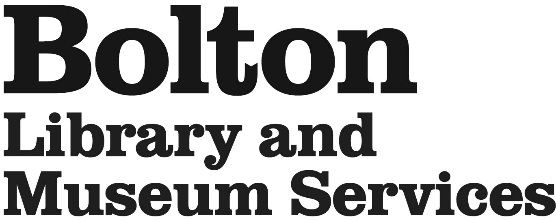 Name:	___________________________________________________________________Email:	___________________________________________________________________Telephone Number:________________________________________________________School:___________________________________________________________________Date of birth:_________________		Dates of placement:_____________________Please tick which venue you would like to work at. Tick no more than 2 venues. Ideally these should be close to your home or easy for you to get to.* Please tell us why you would like to do your work experience with Bolton Library and Museum ServicesWe have a very high number of applications for work experience; please note that completing this form does not guarantee a placement.	Please return the application to your local library or by post to BLAMS Volunteering, Work Experience, Bolton Library & Museum, Le Mans Crescent, Bolton BL1 1SE, or by email to blamsvolunteering@bolton.gov.ukBolton Central Library and MuseumBlackrod LibraryBreightmet LibraryBromley Cross LibraryFarnworth LibraryHarwood LibraryHigh Street LibraryHorwich LibraryLittle Lever LibraryWesthoughton LibrarySmithills HallHall ith wood MuseumSchool Library Services & Stock ServicesAquarium